Θέμα: Ανάθεση εκδρομής της Β΄ στο Ρέθυμνο.               Το 11ο ΓΕΛ Ηρακλείου ανακοινώνει ότι η εκδρομή της Β΄ ανατίθεται στο πρακτορείο Landmarks     με τιμή 90 ευρώ στο ξενοδοχείο The Artemis Palace  σύμφωνα με την προκήρυξη που είχε αναρτηθεί     στην ιστοσελίδα της Β/θμιας με την αίρεση ότι η εκδρομή θα γίνει μόνο εάν συγκεντρωθεί ο    απαραίτητος αριθμός μαθητών.    Τα τουριστικά πρακτορεία έχουν δικαίωμα υποβολής ένστασης μέχρι την Δευτέρα 28-3-2022 και ώρα   12.00.                                                                                                      Ο Διευθυντής του 11ου ΓΕΛ Ηρακλείου                                                                                                                         Ευάγγελος Σηφάκης                                                                                                                    ΠΕ06 Αγγλικής Φιλολογίας                                                                                                 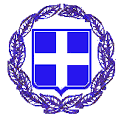                ΕΛΛΗΝΙΚΗ ΔΗΜΟΚΡΑΤΙΑ                                               ΥΠΟΥΡΓΕΙΟ ΠΑΙΔΕΙΑΣ  & ΘΡΗΣΚΕΥΜΑΤΩΝ ΠΕΡΙΦΕΡΕΙΑΚΗ Δ/ΝΣΗ ΠΡΩΤ. & ΔΕΥΤ. ΕΚΠ/ΣΗΣ ΚΡΗΤΗΣΔ/ΝΣΗ Δ/ΘΜΙΑΣ ΕΚΠ/ΣΗΣ Ν.ΗΡΑΚΛΕΙΟΥ                           11ο ΓΕΛ ΗΡΑΚΛΕΙΟΥ      Ταχ. Δ/νση :       Παπαπέτρου Γαβαλά 64                    Ταχ. Κωδ.:         71409                                          Διευθυντής:       Σηφάκης Ευάγγελος                              2810 237215Fax:	                2810 326299Γραμματεία:      2810 234876e-mail :               mail@11lyk-irakl.ira.sch.gr         ΗΡΑΚΛΕΙΟ:    23 - 3 - 2022         Αρ. Πρωτ.     ΔΥ          Προς: Κάθε ενδιαφερόμενο